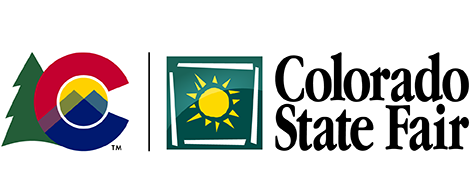 2024 WOOL FLEECE SUMMARY & ENTRY FORMMAIL ENTRIES with FEES TO: CSF c/o Livestock Dept.,       1001 Beulah Ave, Pueblo, CO 81004	 (One Form per Exhibitor)EXHIBITOR ENTRY INFORMATIONFleece Entered by:_____________________________________________________________Fleece Owner:_________________________________________________________________(*Enter information below for the person to receive premiums)Name:________________________________________________________________________Address:______________________________________City:___________________________State:________Zip:__________Phone:_______________________County:_______________________Mandatory Processing Fee	@ $5.00		=	$____5.00_____________ Exhibitor Wristband	@ $45.00		=	$_________________________ Livestock Parking	@ $45.00		=	$_________________________	South Lot Parking	@ $45.00		=	$__________________	Total Fees  $__________________ENTRIES (one fleece per line) - $5.00 per fleece        Total Entry Fees $____________GRAND TOTAL (total of entries and passes) $____________Your entry is accepted subject to the following conditions: If any damage, loss, or injury to person or property shall be caused by reason of neglect or willful act of any person, firm, or cooperation, or their agents, representatives, servants, or employees having license or privilege to exhibit, or occupy any space on the Colorado State Fair Grounds, the Colorado State Fair, or its agents shall in no manner be responsible therefore, and in case it be subjected to any expense or liability, all persons causing same, or liable therefore, shall indemnify the Colorado State Fair.  I hereby agree to abide by the competition requirements and regulations of the Colorado State Fair and by signing this waiver I accept the entries and credentials without any recourse to the Livestock office of the Colorado State FairExhibitor’s Signature_________________________________________		Date__________(Office use only):  Clerk Initial______Payment Amt.______Check #_______Date Rcvd_______BALANCE________(Office use only):  Clerk Initial_____  Payment Amt.______Check #_______Date Rcvd_______BALANCE________Acceptance of Credentials: Signature_____________________________________________________________Date:____________        Total Page #2 Fees $____________          Make sure you add these to Page #1 FeesOffice UseTag#(office use)Division #Class#SexPickup/SellEntry FeeOffice UseTag#(office use)Division #Class#SexPickup/SellEntry Fee